Nous sommes actuellement à la recherche d'un exploitant pour notre agence basée à Bréhan (56). 

Il s'agit d'un poste en CDI à pourvoir le plus rapidement possible.
Nous recherchons une personne avec une connaissance du monde du SPL, idéalement avec une connaissance du SPL en secteur TP/BTP.
Profil relativement mature avec au moins 5 ans d'expérience. 

Les principales missions seront ; le management de chauffeurs et la planification, le contact client avec de la tarification de prestations supplémentaires, le suivi des documents administratifs. 

Idéalement, le candidat ne doit pas être à plus de 50 km de l'agence pour éviter une fatigue chronique sur le long terme.La rémunération sera en fonction du profil. Le contrat est établi sur une base de 169h par mois du Lundi au Vendredi. 

-- 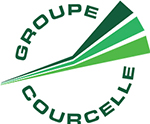 